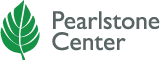 New Employee ChecklistEmployee: ________________________		DOH: _______________________Hire Letter: _______________________		Orientation Date: _____________Payroll Authorization Form: _________		Info Entered Into HRB: ________CompletedDeliver to Employee:ReturnedHire LetterI9W4MW 507Direct Deposit FormEBI Background Check Authorization FormIllegal Substance Notice2014 Benefit Book / Letter/Exchange NoticeBenefit Orientation Letter and ScheduleJob Description Handbook FormsER Contact FormsTimesheet ExamplesN/ASchedule of Payroll DatesN/AJCC Membership FormGuide to I-PayN/AChecklistCompletedFinance- Hire letter, Payroll Authorization form, W4, MW 507 & direct deposit forms. Help Desk- Computer Training, Telephone Set-up, Email Set-up and Security PassHR- 90 Day Review in HRBHR – 45Day Follow-up on HR Director’s CalendarReference CheckingCompletedResults Received?Criminal Background CheckEducation VerificationEmployment VerificationDrug Testing (Sinai)